GUM, 14. 5. 2020MOJA BABICA JE PELA IN PLESALADanes bo govora  o različnih glasbenih zvrsteh. Že od prvih začetkov glasbe se je razvijal tudi glasbeni okus. Različnim ljudem je všeč različna glasba. Danes poznamo veliko množico različnih glasbenih zvrsti. Najbolj razširjena zvrst je popularna glasba, ki se tudi deli na več zvrsti. Popularna glasba pa se zelo hitro spreminja.Povej katero od trenutno popularnih pesmi?Ali morda veš kakšno glasba je bila popularna v času mladosti tvojih staršev?Ali poznaš kakšno pesem ali glasbeno skupino, ki je všeč tvojim staršem?  SDZ, str. 59Skupaj s popularno glasbo se je spreminjala tudi moda. Glasba in ples sta zelo povezana. Glasba narekuje tudi način in zvrt plesa. Tako se velikokrat zvrst plesa imenuje kar po zvrsti glasbe. Poslušaj posnetke različnih zvrsti iz časa naših babic in staršev. Posnetke najdeš na interaktivnem gradivu na https://www.radovednih-pet.si/vsebine/rp5-gum-sdz-osn/Kakšen je tempo?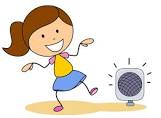 Kdo izvaja glasbo? Orkester? Solist?Ali prepoznaš katerega od inštrumentov? Ob posameznem posnetku lahko tudi prosto zaplešeš.Poglej si tudi nekaj posnetkov posameznih plesov:SWING - https://www.youtube.com/watch?v=cE5aolML1fQTWIST: https://www.youtube.com/watch?v=MggQSspSGU8ROCK in ROLL: https://www.youtube.com/watch?v=Ne-0zc-pGr8DISCO: https://www.youtube.com/watch?v=gvGO9N69ZkESDZ, str. 60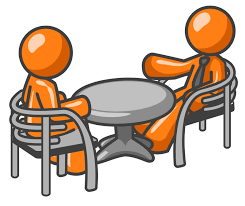 Opravi intervju z eno od starejših oseb. Odgovore zapiši. Razmisli, kaj si se pri tej uri naučil/a?